Lecture de l’heure : entraînement1) Lis les heures suivantes :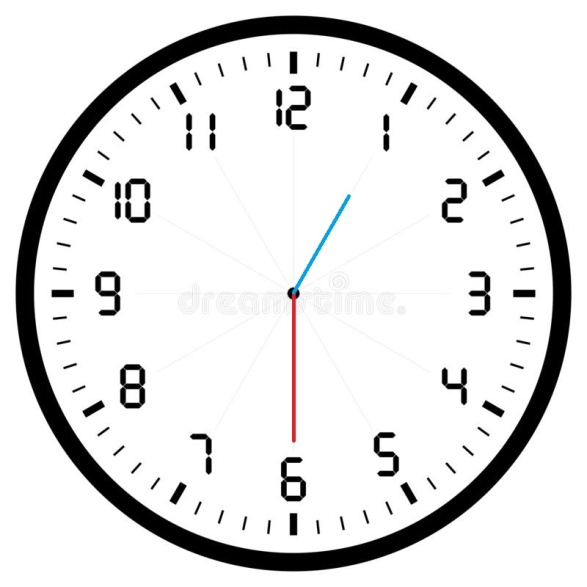 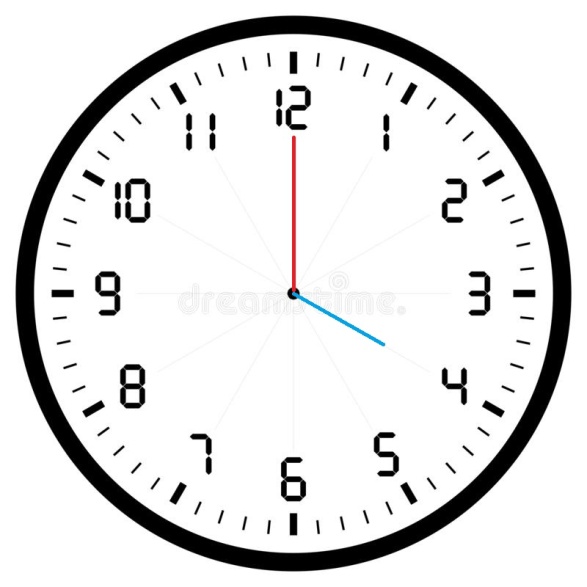 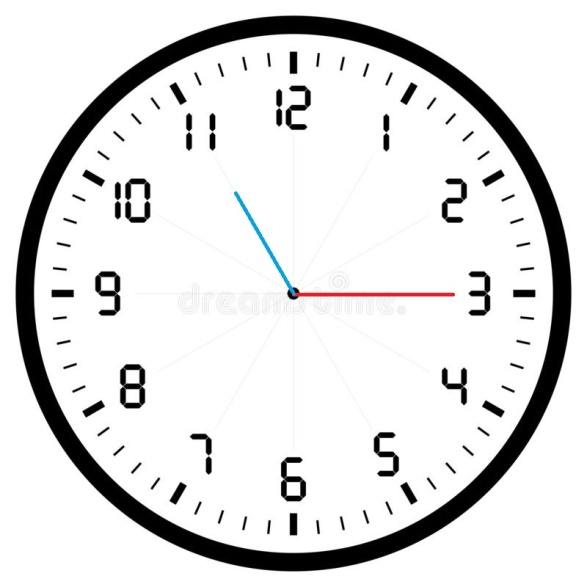 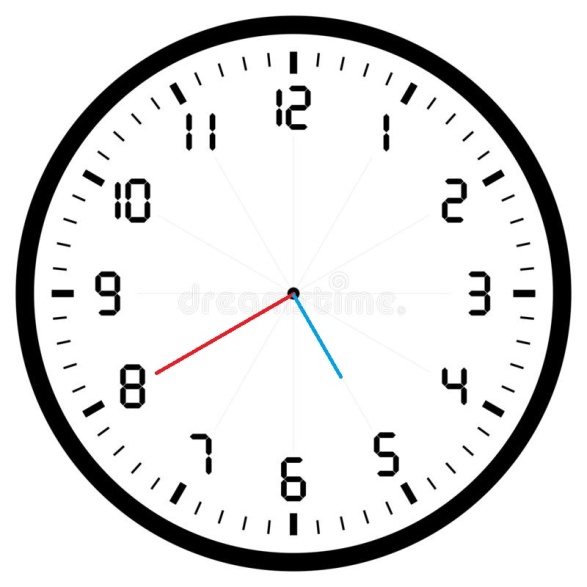 2) Ecris les heures suivantes sur la pendule.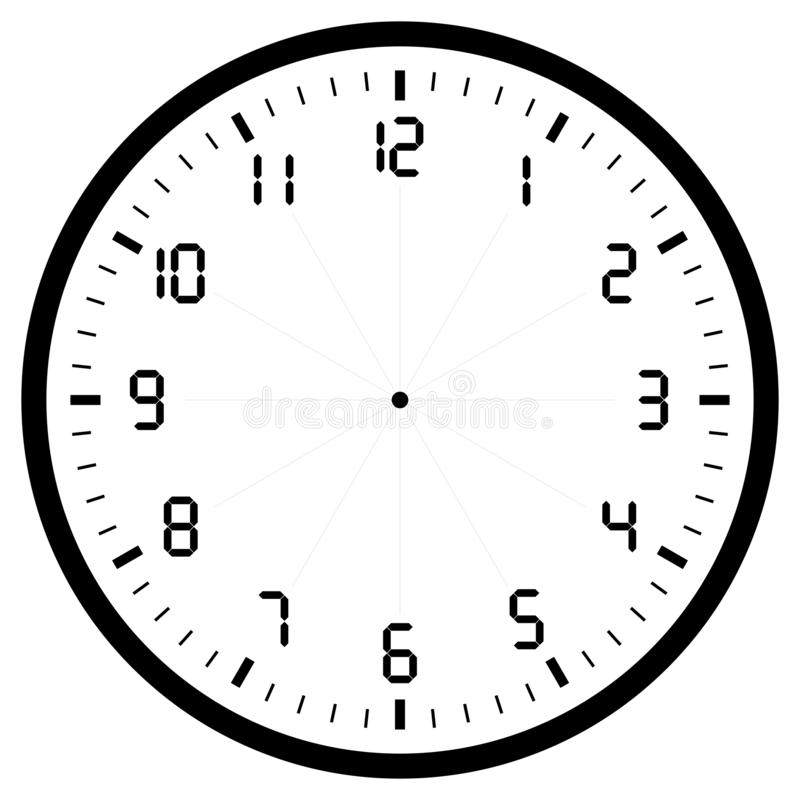 12h30							14h15		5h45								19h25